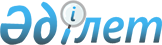 О внесении изменения в решение Северо-Казахстанского областного маслихата от 14 декабря 2015 года № 40/1 "Об областном бюджете Северо-Казахстанской области на 2016-2018 годы"Решение Северо-Казахстанского областного маслихата от 21 января 2016 года N 41/1. Зарегистрировано Департаментом юстиции Северо-Казахстанской области 9 февраля 2016 года N 3611      В соответствии со статьями 106 и 108 Бюджетного кодекса Республики Казахстан от 4 декабря 2008 года, подпунктом 1) пункта 1 статьи 6 Закона Республики Казахстан от 23 января 2001 года "О местном государственном управлении и самоуправлении в Республике Казахстан" Северо-Казахстанский областной маслихат РЕШИЛ:

      1. Внести в решение Северо-Казахстанского областного маслихата от 14 декабря 2015 года № 40/1 "Об областном бюджете Северо-Казахстанской области на 2016-2018 годы" (зарегистрировано в Реестре государственной регистрации нормативных правовых актов под № 3530 8 января 2016 года, опубликовано 16 января 2015 года в газете "Солтүстік Қазақстан", 16 января 2016 года в газете "Северный Казахстан") следующее изменение:

       приложение 1 к указанному решению изложить в новой редакции согласно приложению к настоящему решению.

      2. Настоящее решение вводится в действие с 1 января 2016 года. 

 Северо-Казахстанский областной бюджет на 2016 год
					© 2012. РГП на ПХВ «Институт законодательства и правовой информации Республики Казахстан» Министерства юстиции Республики Казахстан
				
      Председатель XXXХI сессии
Северо-Казахстанского
областного маслихата

В. Мантариди

      Секретарь
Северо-Казахстанского
областного маслихата

К. Едресов
Приложение к решению сессии Северо-Казахстанского областного маслихата от 21 января 2016 года № 41/1Приложение 1 к решению сессии Северо-Казахстанского областного маслихата от 14 декабря 2015 года № 40/1Категория

Категория

Категория

Наименование

Сумма, 

Класс

Класс

Наименование

Сумма, 

Подкласс

Наименование

тыс. тенге

1

2

3

4

5

1) Доходы

114 824 725

1

Налоговые поступления

12 520 205

01

Подоходный налог

10 633 882

2

Индивидуальный подоходный налог

10 633 882

03

Социальный налог

467 191

1

Социальный налог

467 191

05

Внутренние налоги на товары, работы и услуги

1 419 132

3

Поступления за использование природных и других ресурсов

1 419 132

2

Неналоговые поступления

60 620

01

Доходы от государственной собственности

42 340

1

Поступления части чистого дохода государственных предприятий

12 000

5

Доходы от аренды имущества, находящегося в коммунальной собственности

30 340

02

Поступления от реализации товаров (работ, услуг) государственными учреждениями, финансируемыми из государственного бюджета

18 000

1

Поступления от реализации товаров (работ, услуг) государственными учреждениями, финансируемыми из государственного бюджета

18 000

04

Штрафы, пени, санкции, взыскания, налагаемые государственными учреждениями, финансируемыми из государственного бюджета, а также содержащимися и финансируемыми из бюджета (сметы расходов) Национального Банка Республики Казахстан

280

1

Штрафы, пени, санкции, взыскания, налагаемые государственными учреждениями, финансируемыми из государственного бюджета, а также содержащимися и финансируемыми из бюджета (сметы расходов) Национального Банка Республики Казахстан, за исключением поступлений от организаций нефтяного сектора 

280

3

Поступления от продажи основного капитала

1 000

01

Продажа государственного имущества, закрепленного за государственными учреждениями

1 000

1

Продажа государственного имущества, закрепленного за государственными учреждениями

1 000

4

Поступления трансфертов

102 242 900

01

Трансферты из нижестоящих органов государственного управления

3 312 108

2

Трансферты из районных (городских) бюджетов

3 312 108

02

Трансферты из вышестоящих органов государственного управления

98 930 792

1

Трансферты из республиканского бюджета

98 930 792

Функциональная группа

Наименование

Сумма, 

Администратор

Администратор

Наименование

Сумма, 

Программа

Наименование

тыс. тенге

1

2

3

4

5

2) Затраты

114 218 325

1

Государственные услуги общего характера

1 214 363

110

Аппарат маслихата области

50 970

001

Услуги по обеспечению деятельности маслихата области

50 970

120

Аппарат акима области

639 999

001

Услуги по обеспечению деятельности акима области

529 316

004

Капитальные расходы государственного органа

74 000

013

Обеспечение деятельности Ассамблеи народа Казахстана области

36 683

257

Управление финансов области

172 227

001

Услуги по реализации государственной политики в области исполнения местного бюджета и управления коммунальной собственностью области

167 439

009

Приватизация, управление коммунальным имуществом, постприватизационная деятельность и регулирование споров, связанных с этим

4 788

269

Управление по делам религий области

41 885

001

Услуги по реализации государственной политики в области в сфере религиозной деятельности на местном уровне

23 170

005

Изучение и анализ религиозной ситуации в регионе

18 715

282

Ревизионная комиссия области

168 159

001

Услуги по обеспечению деятельности ревизионной комиссии области

168 159

289

Управление предпринимательства и туризма области

54 398

001

Услуги по реализации государственной политики на местном уровне в области развития предпринимательства и туризма 

54 398

727

Управление экономики области

86 725

001

Услуги по реализации государственной политики в области формирования и развития экономической политики, системы государственного планирования

84 010

061

Экспертиза и оценка документации по вопросам бюджетных инвестиций и государственно-частного партнерства, в том числе концессии, проведение оценки реализации бюджетных инвестиций

2 715

2

Оборона

137 219

120

Аппарат акима области

125 620

010

Мероприятия в рамках исполнения всеобщей воинской обязанности

19 803

011

Подготовка территориальной обороны и территориальная оборона областного масштаба

38 856

012

Мобилизационная подготовка и мобилизация областного масштаба

66 961

287

Территориальный орган, уполномоченных органов в области чрезвычайных ситуаций природного и техногенного характера, гражданской обороны, финансируемый из областного бюджета

11 599

004

Предупреждение и ликвидация чрезвычайных ситуаций областного масштаба

11 599

3

Общественный порядок, безопасность, правовая, судебная, уголовно-исполнительная деятельность

4 472 266

120

Аппарат акима области

19 295

015

Целевые текущие трансферты бюджетам районов (городов областного значения) на содержание штатной численности отделов регистрации актов гражданского состояния

19 295

252

Исполнительный орган внутренних дел, финансируемый из областного бюджета

4 452 971

001

Услуги по реализации государственной политики в области обеспечения охраны общественного порядка и безопасности на территории области

4 081 075

003

Поощрение граждан, участвующих в охране общественного порядка

6 195

006

Капитальные расходы государственного органа

190 000

013

Услуги по размещению лиц, не имеющих определенного места жительства и документов

50 484

014

Организация содержания лиц, арестованных в административном порядке

30 451

015

Организация содержания служебных животных 

94 766

4

Образование

12 117 698

253

Управление здравоохранения области

158 860

043

Подготовка специалистов в организациях технического и профессионального, послесреднего образования

107 664

044

Оказание социальной поддержки обучающимся по программам технического и профессионального, послесреднего образования

51 196

261

Управление образования области

8 663 448

001

Услуги по реализации государственной политики на местном уровне в области образования 

112 577

003

Общеобразовательное обучение по специальным образовательным учебным программам

1 278 284

004

Информатизация системы образования в областных государственных учреждениях образования 

13 360

005

Приобретение и доставка учебников, учебно-методических комплексов для областных государственных учреждений образования 

41 530

006

Общеобразовательное обучение одаренных детей в специализированных организациях образования

612 626

007

Проведение школьных олимпиад, внешкольных мероприятий и конкурсов областного масштаба

136 095

011

Обследование психического здоровья детей и подростков и оказание психолого-медико-педагогической консультативной помощи населению

47 231

013

Капитальные расходы государственного органа

236

019

Присуждение грантов областным государственным учреждениям образования за высокие показатели работы

18 287

024

Подготовка специалистов в организациях технического и профессионального образования

3 874 519

027

Целевые текущие трансферты бюджетам районов (городов областного значения) на реализацию государственного образовательного заказа в дошкольных организациях образования

2 461 170

029

Методическая работа

23 060

067

Капитальные расходы подведомственных государственных учреждений и организаций

25 630

068

Обеспечение повышения компьютерной грамотности населения

5 000

113

Целевые текущие трансферты из местных бюджетов

13 843

271

Управление строительства области

2 440 197

037

Строительство и реконструкция объектов дошкольного воспитания и обучения 

491 183

086

Строительство и реконструкция объектов начального, основного среднего и общего среднего образования

1 949 014

285

Управление физической культуры и спорта области

855 193

006

Дополнительное образование для детей и юношества по спорту

583 861

007

Общеобразовательное обучение одаренных в спорте детей в специализированных организациях образования

271 332

5

Здравоохранение

22 911 872

253

Управление здравоохранения области

22 911 872

001

Услуги по реализации государственной политики на местном уровне в области здравоохранения

106 919

005

Производство крови, ее компонентов и препаратов для местных организаций здравоохранения 

472 873

006

Услуги по охране материнства и детства

173 978

007

Пропаганда здорового образа жизни

96 000

008

Реализация мероприятий по профилактике и борьбе со СПИД в Республике Казахстан

153 153

009

Оказание медицинской помощи лицам, страдающим туберкулезом, инфекционными заболеваниями, психическими расстройствами и расстройствами поведения, в том числе связанные с употреблением психоактивных веществ

2 922 654

011

Оказание скорой медицинской помощи и санитарная авиация, за исключением оказываемой за счет средств республиканского бюджета и субъектами здравоохранения районного значения и села 

530 785

013

Проведение патологоанатомического вскрытия

73 000

014

Обеспечение лекарственными средствами и специализированными продуктами детского и лечебного питания отдельных категорий населения на амбулаторном уровне

430 341

018

Информационно-аналитические услуги в области здравоохранения

44 000

019

Обеспечение больных туберкулезом противотуберкулезными препаратами 

233 743

020

Обеспечение больных диабетом противодиабетическими препаратами

658 448

021

Обеспечение онкогематологических больных химиопрепаратами

308 650

022

Обеспечение лекарственными средствами больных с хронической почечной недостаточностью, аутоиммунными, орфанными заболеваниями, иммунодефицитными состояниями, а также больных после трансплантации органов 

375 582

026

Обеспечение факторами свертывания крови больных гемофилией

335 330

027

Централизованный закуп и хранение вакцин и других медицинских иммунобиологических препаратов для проведения иммунопрофилактики населения

600 954

029

Областные базы спецмедснабжения

59 740

033

Капитальные расходы медицинских организаций здравоохранения

731 195

036

Обеспечение тромболитическими препаратами больных с острым инфарктом миокарда

45 132

038

Проведение скрининговых исследований в рамках гарантированного объема бесплатной медицинской помощи

209 111

039

Оказание медицинской помощи населению субъектами здравоохранения районного значения и села и амбулаторно-поликлинической помощи в рамках гарантированного объема бесплатной медицинской помощи

11 794 824

045

Обеспечение лекарственными средствами на льготных условиях отдельных категорий граждан на амбулаторном уровне лечения

581 293

046

Оказание медицинской помощи онкологическим больным в рамках гарантированного объема бесплатной медицинской помощи

1 974 167

6

Социальная помощь и социальное обеспечение

3 371 817

256

Управление координации занятости и социальных программ области

2 468 363

001

Услуги по реализации государственной политики на местном уровне в области обеспечения занятости и реализации социальных программ для населения

114 279

002

Предоставление специальных социальных услуг для престарелых и инвалидов в медико-социальных учреждениях (организациях) общего типа

469 017

003

Социальная поддержка инвалидов

164 035

012

Предоставление специальных социальных услуг для детей-инвалидов в государственных медико-социальных учреждениях (организациях) для детей с нарушениями функций опорно-двигательного аппарата

55 610

013

Предоставление специальных социальных услуг для инвалидов с психоневрологическими заболеваниями, в психоневрологических медико-социальных учреждениях (организациях)

1 169 524

014

Предоставление специальных социальных услуг для престарелых, инвалидов, в том числе детей-инвалидов, в реабилитационных центрах

38 954

015

Предоставление специальных социальных услуг для детей-инвалидов с психоневрологическими патологиями в детских психоневрологических медико-социальных учреждениях (организациях)

209 927

017

Целевые текущие трансферты бюджетам районов (городов областного значения) на введение стандартов оказания специальных социальных услуг

4 417

018

Размещение государственного социального заказа в неправительственных организациях

4 839

044

Реализация миграционных мероприятий на местном уровне 

4 943

045

Целевые текущие трансферты бюджетам районов (городов областного значения) на реализацию Плана мероприятий по обеспечению прав и улучшению качества жизни инвалидов в Республике Казахстан на 2012 – 2018 годы

178 706

047

Целевые текущие трансферты бюджетам районов (городов областного значения) на внедрение обусловленной денежной помощи по проекту Өрлеу

45 611

053

Услуги по замене и настройке речевых процессоров к кохлеарным имплантам

8 501

261

Управление образования области

827 144

015

Социальное обеспечение сирот, детей, оставшихся без попечения родителей

790 525

037

Социальная реабилитация

36 619

263

Управление внутренней политики области 

27 919

077

Реализация Плана мероприятий по обеспечению прав и улучшению качества жизни инвалидов в Республике Казахстан на 2012 – 2018 годы

27 919

268

Управление пассажирского транспорта и автомобильных дорог области

893

045

Целевые текущие трансферты бюджетам районов (городов областного значения) на реализацию Плана мероприятий по обеспечению прав и улучшению качества жизни инвалидов в Республике Казахстан на 2012 – 2018 годы

893

298

Управление государственной инспекции труда области

47 498

001

Услуги по реализации государственной политики в области регулирования трудовых отношений на местном уровне

47 498

7

Жилищно-коммунальное хозяйство

3 341 903

253

Управление здравоохранения области

12 051

047

Ремонт объектов в рамках развития городов и сельских населенных пунктов по Дорожной карте занятости 2020

12 051

256

Управление координации занятости и социальных программ области

10 120

043

Ремонт объектов в рамках развития городов и сельских населенных пунктов по Дорожной карте занятости 2020

10 120

261

Управление образования области

31 455

062

Целевые текущие трансферты бюджетам районов (городов областного значения) на развитие городов и сельских населенных пунктов в рамках Дорожной карты занятости 2020

30 577

064

Ремонт объектов в рамках развития городов и сельских населенных пунктов по Дорожной карте занятости 2020

878

271

Управление строительства области

846 587

014

Целевые трансферты на развитие бюджетам районов (городов областного значения) на проектирование и (или) строительство, реконструкцию жилья коммунального жилищного фонда

308 000

027

Целевые трансферты на развитие бюджетам районов (городов областного значения) на проектирование, развитие и (или) обустройство инженерно-коммуникационной инфраструктуры 

502 893

072

Целевые трансферты на развитие бюджетам районов (городов областного значения) на строительство служебного жилища, развитие инженерно-коммуникационной инфраструктуры и строительство, достройку общежитий для молодежи в рамках Дорожной карты занятости 2020

35 694

273

Управление культуры, архивов и документации области

8 222

015

Целевые текущие трансферты бюджетам районов (городов областного значения) на развитие городов и сельских населенных пунктов в рамках Дорожной карты занятости 2020

8 222

279

Управление энергетики и жилищно-коммунального хозяйства области

2 432 695

001

Услуги по реализации государственной политики на местном уровне в области энергетики и жилищно-коммунального хозяйства 

55 972

010

Целевые трансферты на развитие бюджетам районов (городов областного значения) на развитие системы водоснабжения и водоотведения

403 661

026

Проведение энергетического аудита многоквартирных жилых домов 

13 125

030

Целевые трансферты на развитие бюджетам районов (городов областного значения) на развитие системы водоснабжения и водоотведения в сельских населенных пунктах

81 967

032

Субсидирование стоимости услуг по подаче питьевой воды из особо важных групповых и локальных систем водоснабжения, являющихся безальтернативными источниками питьевого водоснабжения 

1 138 423

040

Целевые текущие трансферты бюджетам районов (городов областного значения) на проведение профилактической дезинсекции и дератизации (за исключением дезинсекции и дератизации на территории природных очагов инфекционных и паразитарных заболеваний, а также в очагах инфекционных и паразитарных заболеваний)

4 437

113

Целевые текущие трансферты из местных бюджетов

726 500

114

Целевые трансферты на развитие из местных бюджетов

8 610

285

Управление физической культуры и спорта области

773

009

Целевые текущие трансферты бюджетам районов (городов областного значения) на развитие городов и сельских населенных пунктов в рамках Дорожной карты занятости 2020

773

8

Культура, спорт, туризм и информационное пространство

3 243 738

263

Управление внутренней политики области 

493 134

001

Услуги по реализации государственной внутренней политики на местном уровне 

91 783

003

Реализация мероприятий в сфере молодежной политики

34 512

007

Услуги по проведению государственной информационной политики 

366 839

264

Управление по развитию языков области

83 142

001

Услуги по реализации государственной политики на местном уровне в области развития языков

36 982

002

Развитие государственного языка и других языков народа Казахстана

46 160

271

Управление строительства области

35 000

034

Целевые трансферты на развитие бюджетам районов (городов областного значения) на развитие объектов спорта

35 000

273

Управление культуры, архивов и документации области

1 496 972

001

Услуги по реализации государственной политики на местном уровне в области культуры и управления архивным делом

57 180

005

Поддержка культурно-досуговой работы

109 002

007

Обеспечение сохранности историко-культурного наследия и доступа к ним

244 008

008

Поддержка театрального и музыкального искусства

607 581

009

Обеспечение функционирования областных библиотек

141 135

010

Обеспечение сохранности архивного фонда

243 066

032

Капитальные расходы подведомственных государственных учреждений и организаций 

95 000

285

Управление физической культуры и спорта области

1 125 062

001

Услуги по реализации государственной политики на местном уровне в сфере физической культуры и спорта

47 015

002

Проведение спортивных соревнований на областном уровне

47 500

003

Подготовка и участие членов областных сборных команд по различным видам спорта на республиканских и международных спортивных соревнованиях

902 345

032

Капитальные расходы подведомственных государственных учреждений и организаций

38 420

113

Целевые текущие трансферты из местных бюджетов

89 782

289

Управление предпринимательства и туризма области

10 428

010

Регулирование туристской деятельности

10 428

9

Топливно-энергетический комплекс и недропользование 

465 680

279

Управление энергетики и жилищно-коммунального хозяйства области

465 680

081

Организация и проведение поисково-разведочных работ на подземные воды для хозяйственно-питьевого водоснабжения населенных пунктов

465 680

10

Сельское, водное, лесное, рыбное хозяйство, особо охраняемые природные территории, охрана окружающей среды и животного мира, земельные отношения

18 968 268

251

Управление земельных отношений области

45 149

001

Услуги по реализации государственной политики в области регулирования земельных отношений на территории области

45 149

254

Управление природных ресурсов и регулирования природопользования области

894 758

001

Услуги по реализации государственной политики в сфере охраны окружающей среды на местном уровне

71 901

005

Охрана, защита, воспроизводство лесов и лесоразведение

792 996

006

Охрана животного мира

19 651

032

Капитальные расходы подведомственных государственных учреждений и организаций

10 210

255

Управление сельского хозяйства области

17 727 837

001

Услуги по реализации государственной политики на местном уровне в сфере сельского хозяйства

147 538

002

Поддержка семеноводства 

613 455

003

Капитальные расходы государственного органа

9 921

018

Обезвреживание пестицидов (ядохимикатов)

4 452

020

Субсидирование повышения урожайности и качества продукции растениеводства, удешевление стоимости горюче-смазочных материалов и других товарно-материальных ценностей, необходимых для проведения весенне-полевых и уборочных работ, путем субсидирования производства приоритетных культур

2 146 904

041

Удешевление сельхозтоваропроизводителям стоимости гербицидов, биоагентов (энтомофагов) и биопрепаратов, предназначенных для обработки сельскохозяйственных культур в целях защиты растений

3 366 258

045

Определение сортовых и посевных качеств семенного и посадочного материала

106 131

046

Государственный учет и регистрация тракторов, прицепов к ним, самоходных сельскохозяйственных, мелиоративных и дорожно-строительных машин и механизмов

444

047

Субсидирование стоимости удобрений (за исключением органических)

2 285 700

048

Возделывание сельскохозяйственных культур в защищенном грунте

23 160

049

Субсидирование затрат перерабатывающих предприятий на закуп сельскохозяйственной продукции для производства продуктов ее глубокой переработки

914 175

050

Возмещение части расходов, понесенных субъектом агропромышленного комплекса, при инвестиционных вложениях

168 354

051

Субсидирование в рамках страхования и гарантирования займов субъектов агропромышленного комплекса

107 743

053

Субсидирование развития племенного животноводства, повышение продуктивности и качества продукции животноводства

7 794 002

054

Субсидирование заготовительным организациям в сфере агропромышленного комплекса суммы налога на добавленную стоимость, уплаченного в бюджет, в пределах исчисленного налога на добавленную стоимость

39 600

289

Управление предпринимательства и туризма области

50 000

035

Формирование региональных стабилизационных фондов продовольственных товаров 

50 000

719

Управление ветеринарии области

205 663

001

Услуги по реализации государственной политики на местном уровне в сфере ветеринарии 

71 863

028

Услуги по транспортировке ветеринарных препаратов до пункта временного хранения

2 186

030

Централизованный закуп ветеринарных препаратов по профилактике и диагностике энзоотических болезней животных, услуг по их профилактике и диагностике, организация их хранения и транспортировки (доставки) местным исполнительным органам районов (городов областного значения)

18 025

031

Централизованный закуп изделий и атрибутов ветеринарного назначения для проведения идентификации сельскохозяйственных животных, ветеринарного паспорта на животное и их транспортировка (доставка) местным исполнительным органам районов (городов областного значения)

7 595

052

Целевые текущие трансферты бюджетам районов (городов областного значения) на содержание подразделений местных исполнительных органов агропромышленного комплекса

105 994

729

Управление земельной инспекции области

44 861

001

Услуги по реализации государственной политики на местном уровне в сфере контроля за использованием и охраной земель 

44 861

11

Промышленность, архитектурная, градостроительная и строительная деятельность

141 191

271

Управление строительства области 

72 878

001

Услуги по реализации государственной политики на местном уровне в области строительства

52 879

114

Целевые трансферты на развитие из местных бюджетов

19 999

272

Управление архитектуры и градостроительства области

25 847

001

Услуги по реализации государственной политики в области архитектуры и градостроительства на местном уровне

25 847

728

Управление государственного архитектурно-строительного контроля и лицензирования области

42 466

001

Услуги по реализации государственной политики в области архитектурно-строительного контроля и лицензирования на местном уровне 

42 466

12

Транспорт и коммуникации

6 658 738

268

Управление пассажирского транспорта и автомобильных дорог области

6 658 738

001

Услуги по реализации государственной политики на местном уровне в области транспорта и коммуникаций 

60 880

002

Развитие транспортной инфраструктуры

1 028 492

003

Обеспечение функционирования автомобильных дорог

1 697 096

025

Капитальный и средний ремонт автомобильных дорог областного значения и улиц населенных пунктов

2 441 942

113

Целевые текущие трансферты из местных бюджетов

1 401 870

114

Целевые трансферты на развитие из местных бюджетов

28 458

13

Прочие

13 926 603

257

Управление финансов области

11 055 354

012

Резерв местного исполнительного органа области

251 637

048

Целевые текущие трансферты бюджетам районов (городов областного значения) на повышение уровня оплаты труда административных государственных служащих

894 311

055

Целевые текущие трансферты бюджетам районов (городов областного значения) для перехода на новую модель системы оплаты труда гражданских служащих, финансируемых из местных бюджетов, а также выплаты им ежемесячной надбавки за особые условия труда к должностным окладам

9 909 406

279

Управление энергетики и жилищно-коммунального хозяйства области

1 723 332

024

Развитие индустриальной инфраструктуры в рамках программы "Дорожная карта бизнеса 2020"

354 297

035

Целевые трансферты на развитие бюджетам районов (городов областного значения) на развитие инженерной инфраструктуры в рамках Программы развития регионов до 2020 года

1 369 035

280

Управление индустриально-инновационного развития области

66 640

001

Услуги по реализации государственной политики на местном уровне в области развития индустриально-инновационной деятельности

51 518

005

Реализация мероприятий в рамках государственной поддержки индустриально-инновационной деятельности

15 122

289

Управление предпринимательства и туризма области

1 076 826

005

Поддержка частного предпринимательства в рамках программы "Дорожная карта бизнеса 2020"

16 000

006

Субсидирование процентной ставки по кредитам в рамках программы "Дорожная карта бизнеса 2020"

1 005 120

008

Поддержка предпринимательской деятельности

5 706

015

Частичное гарантирование кредитов малому и среднему бизнесу в рамках программы "Дорожная карта бизнеса 2020"

50 000

727

Управление экономики области

4 451

003

Разработка или корректировка, а также проведение необходимых экспертиз технико-экономических обоснований местных бюджетных инвестиционных проектов и конкурсных документаций проектов государственно-частного партнерства, концессионных проектов, консультативное сопровождение проектов государственно-частного партнерства и концессионных проектов

4 451

15

Трансферты

23 246 969

257

Управление финансов области 

23 246 969

007

Субвенции

23 246 969

3) Чистое бюджетное кредитование

703 849

Бюджетные кредиты

1 241 726

6

Социальная помощь и социальное обеспечение

467 076

289

Управление предпринимательства и туризма области

467 076

013

Предоставление бюджетных кредитов для содействия развитию предпринимательства на селе в рамках Дорожной карты занятости 2020

467 076

7

Жилищно-коммунальное хозяйство

456 500

271

Управление строительства области

456 500

009

Кредитование бюджетов районов (городов областного значения) на проектирование и (или) строительство жилья

456 500

10

Сельское, водное, лесное, рыбное хозяйство, особо охраняемые природные территории, охрана окружающей среды и животного мира, земельные отношения

318 150

727

Управление экономики области

318 150

007

Бюджетные кредиты местным исполнительным органам для реализации мер социальной поддержки специалистов

318 150

Категория

Категория

Категория

Наименование

Сумма, 

Класс

Класс

Наименование

Сумма, 

Подкласс

Наименование

тыс. тенге

5

Погашение бюджетных кредитов

537 877

01

Погашение бюджетных кредитов

537 877

1

Погашение бюджетных кредитов, выданных из государственного бюджета

537 877

4) Сальдо по операциям с финансовыми активами

149 900

Приобретение финансовых активов

150 000

13

Прочие

150 000

279

Управление энергетики и жилищно-коммунального хозяйства области

150 000

065

Формирование или увеличение уставного капитала юридических лиц

150 000

Категория

Категория

Категория

Наименование

Сумма, 

Класс

Класс

Наименование

Сумма, 

Подкласс

Наименование

тыс. тенге

6

Поступления от продажи финансовых активов государства

100

01

Поступления от продажи финансовых активов государства

100

1

Поступления от продажи финансовых активов внутри страны

100

5) Дефицит (профицит) бюджета

-247 349

6) Финансирование дефицита 

247 349

(использование профицита) бюджета

7

Поступления займов

785 226

01

Внутренние государственные займы

785 226

2

Договоры займа

785 226

Функциональная группа

Наименование

Сумма, 

Администратор

Администратор

Наименование

Сумма, 

Программа

Наименование

тыс. тенге

1

2

3

4

5

16

Погашение займов

537 877

257

Управление финансов области 

537 877

015

Погашение долга местного исполнительного органа перед вышестоящим бюджетом

537 877

